      МУНИЦИПАЛЬНОЕ КАЗЕННОЕ ОБРАЗОВАТЕЛЬНОЕ УЧРЕЖДЕНИЕ «СРЕДНЕИКОРЕЦКАЯ СОШ»ПАПКАПО  САМООБРАЗОВАНИЮучителя начальных классовКульневой Натальи ВладимировныСодержание1. Общие сведения.2. Сведения о повышении квалификации.3. Тема самообразования, цель, задачи.4. План работы по самообразованию.5. Формирование ИКТ-компетентности учащихся.6. ИКТ-компетентность учителя.7. Примерный перечень содержания ИКТ-компетентности учителя.8. Отчёт по теме самообразования: «Современный учитель – активный Интернет-пользователь». Общие сведения:1. Ф.И.О. Кульнева Наталья Владимировна2. Дата рождения.01.10.1974года.3. Место работы. МКОУ «Среднеикорецкая СОШ»4. Образование: средне-специальное, высшее	 Павловкское-педагогическое училище, ВЗФЭИ5. Занимаемая должность: учитель начальных классов6. Педагогический стаж.   20 года7. Стаж работы в данном общеобразовательном учреждении:     4 года8. Квалификационная категория: соответсвие.. Педагогическое кредо: «Уча других, мы учимся сами»Сведения о повышении квалификацииТема самообразования: «Современный учитель - активный Интернет-пользователь»Цель: формирование ИКТ-компетентностей учителя и учащихся в аспекте требований ФГОС начального общего образования.Задачи: активное использование учителем и учащимися  средств информационных и коммуникационных технологий (ИКТ) для решения коммуникативных и познавательных задач;развитие метапредметных навыков учащихся: универсальных учебных действий (познавательных, коммуникативных);развивать творческий потенциал учащихся и создавать необходимые условия для активизации познавательной и речевой деятельности учащихся;внедрение интерактивных форм организации учебного процесса с целью формирования ИКТ - компетентностей и повышения мотивации учащихся к учению;повышение качества проведения учебных и внеурочных занятий в результате применения ИКТ-технологий. Предполагаемый результат:повышение качества преподаваемых предметов;создание персонального сайта;регистрация на педагогических сайтах, публикации авторских работ;оказание практической помощи коллегам;участие в интернет-конкурсах и в интернет-проектах с учащимися.Форма отчета по проделанной работе: выступление на заседаниях МО и педсовете.План работы по самообразованиюФормирование ИКТ-компетентности учащихсяЦель: развитие у обучающихся навыков сотрудничества и коммуникации; обучение самостоятельному  приобретению  знаний      Формирование ИКТ-компетентности учащихся реализует системно-деятельностный подход и происходит в процессе изучения всех без исключения предметов учебного плана, а его результат представляет собой интегративный результат обучения школьников.      Формирование и развитие ИКТ-компетентности обучающихся включает в себя становление и развитие учебной и общепользовательской ИКТ-компетентности, в том числе: способности к сотрудничеству и коммуникации, к самостоятельному приобретению, пополнению и интеграции знаний; способности к решению личностно и социально значимых проблем и воплощению решений в практику с применением средств ИКТ.      Эффективным способом формирования ИКТ-компетентности учащихся, считаю включение учащихся в проектную деятельность.ИКТ-компетентность учителя        ИКТ-грамотность – знания о том, что из себя представляет персональный компьютер, программные продукты, каковы их функции и возможности, это умение «нажимать на нужные кнопки», знание о существовании компьютерных сетей (в том числе Интернет).        ИКТ-компетентность – не только использование различных информационных инструментов (ИКТ-грамотность), но и эффективное применение их в педагогической деятельности.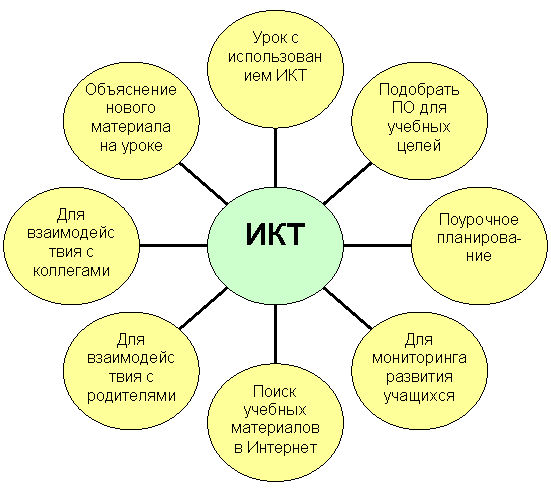       Примерный перечень содержания ИКТ-компетентности учителя :      (по мере развития компетентности от базового к повышенному уровню).Знать перечень основных существующих электронных (цифровых) пособий по предмету (на дисках и в Интернете): электронные учебники, атласы, коллекции цифровых образовательных ресурсов в Интернете и т.д.Уметь находить, оценивать, отбирать и демонстрировать информацию из ЦОР (например, использовать материалы электронных учебников и других пособий на дисках и в Интернете) в соответствии с поставленными учебными задачами.Устанавливать используемую программу на демонстрационный компьютер, пользоваться проекционной техникой, владеть методиками создания собственного электронного дидактического материала.Уметь преобразовывать и представлять информацию в эффективном для решения учебных задач виде, составлять собственный учебный материал из имеющихся источников, обобщая, сравнивая, противопоставляя, преобразовывая различные данные.Уметь выбирать и использовать ПО (текстовый и табличный редакторы, программы для создания буклетов, сайтов, презентационные программы (Power Point, Flash)) для оптимального представления различного рода материалов, необходимых для учебного процесса:материалы для урока, тематическое планирование ,мониторинги по своему предмету,различные отчеты по предмету,анализ процесса обучения, и т.д.Уметь применять НИТИ-методики (Новые Информационные Технологии и Интернет) – это методики проведения уроков, объединенных одной темой, с использованием ИКТ. Они содержат ссылки на электронные материалы и веб-сайты, полезные при проведении уроков на заданную тему.Эффективно применять инструменты организации учебной деятельности учащегося (программы тестирования, электронные рабочие тетради, системы организации учебной деятельности учащегося и т.д.).Уметь сформировать цифровое собственное портфолио и портфолио учащегося.Уметь грамотно выбирать форму передачи информации учащимся, родителям, коллегам, администрации школы:школьная сеть, электронная почта ,oсоциальная сеть (Дневник.ру, …),oсайт (раздел сайта),форум ,Wiki-среда (Ви́ки (Wiki) — гипертекстовая среда для коллективного редактирования, накопления и структуризации письменной информации),блог (сетевой журнал или дневник событий),Организовывать работу учащихся в рамках сетевых коммуникационных проектов (олимпиады, конкурсы, викторины…), дистанционно поддерживать учебный процесс (по необходимости).Отчёт по теме самообразования: «Современный учитель – активный Интернет-пользователь»Учитель. Что составляет основу его профессии? Знание предмета? Безусловно. Ораторское искусство? Конечно. Любовь к детям, умение понимать и чувствовать, как учится ученик и что он при этом переживает? Ну, кто же будет спорить. А ещё он всегда должен оставаться молодым в своей работе – шагать в ногу со временем, не останавливаться на достигнутом, всегда быть в поиске. В мире, который становится всё более зависимым от информационных технологий, учитель должен быть ИКТ- компетентен во многих вопросах. Использование компьютерных технологий – это не влияние моды, а необходимость, диктуемая сегодняшним уровнем развития образования.  Сейчас уже неоспорим факт применения ИКТ на уроках. Достоинства использования ИКТ можно свести к двум группам: техническим и дидактическим. Техническими достоинствами являются быстрота, маневренность, оперативность, возможность просмотра и прослушивания фрагментов и другие мультимедийные функции. Дидактические достоинства интерактивных уроков – создание эффекта присутствия ("Я это видел!"), у учащихся появляется ощущение подлинности, реальности событий, интерес, желание узнать и увидеть больше.  Одна из главных целей в использовании ИКТ на уроке – это повышение качества образования. Но, а что даёт самому учителю применение ИКТ-технологий? Учитель может вести блог, страничку зарегистрироваться на педагогических сайтах и получать методическую помощь от учителей всей страны, размещая материалы на сайтах, вы имеете возможность получать сертификаты о публикации необходимые при прохождении аттестации, принимать участие во Всероссийских конкурсах.  Давайте разберёмся, что же такое блог и каковы его возможности.Блог (blog - англ.) - дневник, сетевой журнал одного или нескольких авторов,  основное содержание которого — регулярно добавляемые записи, содержащие текст, изображения или мультимедиа. Блоггер\блогер (blogger) - человек, ведущий блог.Создавая блоги, учителя не всегда представляют, какие дополнительные возможности открываются как для них самих, так и для других участников и читателей их блога. С ведением блога появляется возможность обмениваться информацией, осуществлять обратную связь с коллегами, родителями, учениками, анализировать и обобщать свой собственный опыт.В последние годы интерес и потребность в Internet-блоге очень возросли. На мой взгляд, в школы приводят своих детей новое поколение родителей, обладающее высоким уровнем компьютерной грамотности. Учитель должен соответствовать требованиям и запросам времени.Первый сайт, где я зарегистрировалась был сайт ПроШколу.руПочему именно на этом сайте? Потому, что это бесплатный школьный портал, на котором можно пообщаться с тысячами других школ, учителей и учеников, разместить фото-, видеоинформацию,  документы, презентации, получить компетентную помощь и поддержку миллионной аудитории учителей и т.д.В настоящее время проявляется большой интерес к образовательным блогам, т.к. в них размещаются педагогический опыт, идеи, размышления, инновационные приемы, методы, способствующие достижению целей уроков или занятий. По своему функциональному применению, реализуемый в педагогической деятельности блог, относится к категории  личных профессиональных блогов. Это некий "монолог на тему", прерываемый и направляемый комментариями, вопросами, рекомендациями блоггеров. В процессе ведения блога можно:получить навыки в работе с персональным компьютером, освоить новые компьютерные программы, непрерывно совершенствовать свои знания в области ИКТ и делиться ими с учениками;расширить кругозор;участвовать в диалоге с представителями учительских сообществ, получить нужную информацию, помощь или поддержку, а также, услышать компетентное мнение по интересующему  вопросу, комментировать достижения коллег из разных уголков России, а также делиться  с ними результатами своего труда; систематизировать накопленный опыт, обобщить результаты самообразования, саморазвития.Таким образом, у педагога, ведущего блог, формируются и развиваются профессиональные компетенции, растёт педагогическое мастерство и творчество.***Размещать свой методический материал можно и на известных педагогических сайтах, где кроме общения вы ещё получите и сертификат о публикациях. Имею публикации на интернет-ресурсах:http://www.infourok.ru/user	http://www.zavuch.ru/accounts/profile/Можно вести страничку на школьном сайте. ****Персональный сайтКаждый учитель имеет огромный запас методических материалов. Всё это можно разместить создав свой персональный сайт. Так я и поступила.Создала свой сайт с методически богатым содержанием.Адрес сайта  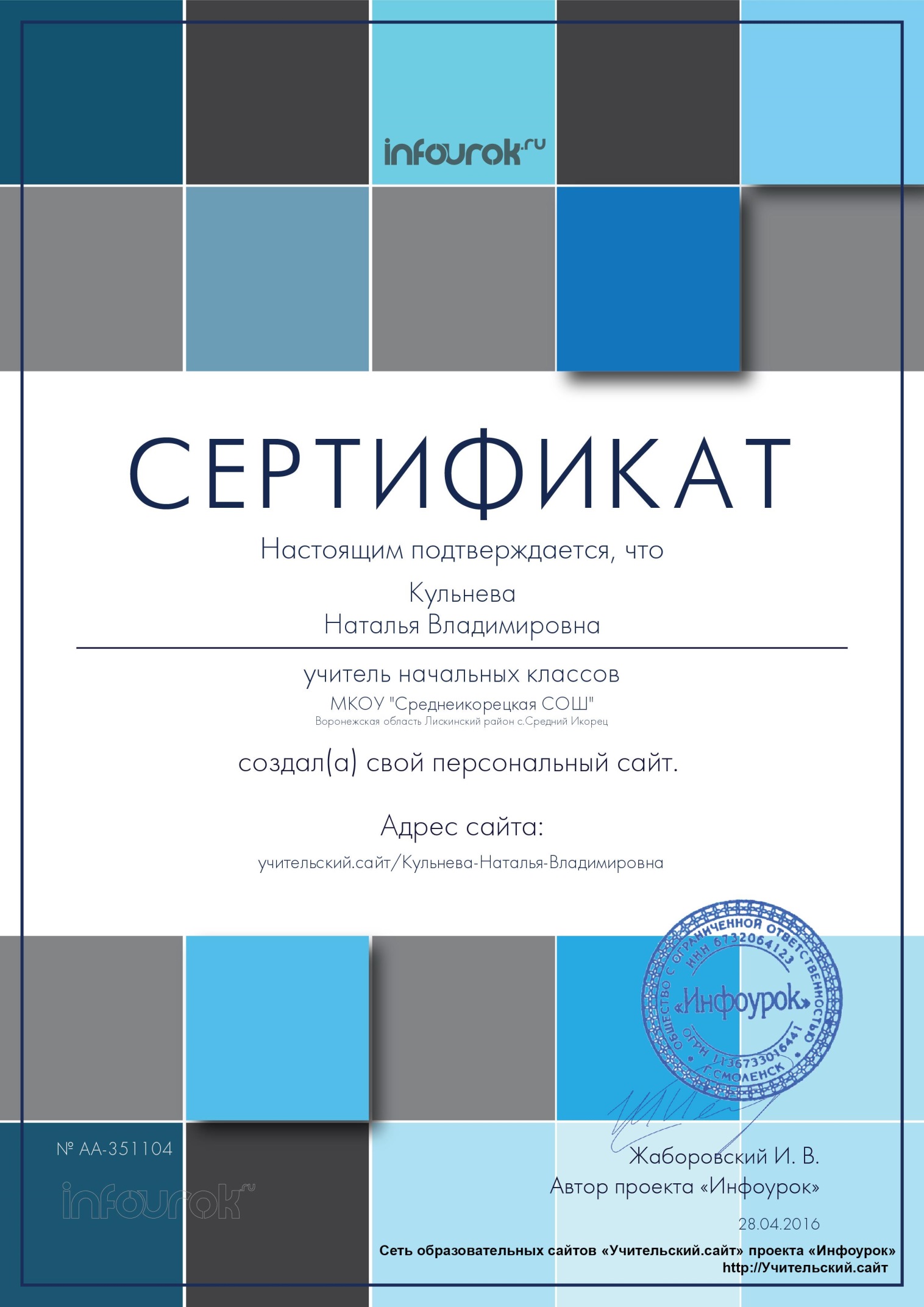 Становясь активным интернет-пользователем вы приобретаете новых друзей, находите поддержку и помощь в решении проблем и сами можете оказать помощь другим педагогам. Уважаемые коллеги, пробуйте, узнавайте новое, совершенствуйтесь. Желаю Вам успеха. Дающий - приобретает! Попробуйте, у Вас получится! Публикации на сайтах:Год Кол-во часов Тема Место обучения 2012г. 72чВведение ФГОС второго поколения в образовательную практикуВИРО 2016г.24чИспользование потенциала учреждений культуры для обучения русскому языкуВИРО.ЭтапыСодержание работыСроки1. Диагностический1. Анализ затруднений: как формировать ИКТ-компетентность ученика?2. Постановка проблемы. Вовлечь учеников в освоение интернет-пространства.3. Изучение литературы, интернет-возможностей, имеющегося опыта по проблеме.Сентябрь, 2015г.2. Прогностический1. Определение цели и задач работы над темой. Помочь учащимся осознать необходимость приме-нения ИКТ в учебной и внеурочной деятельности.2. Разработка системы мер, направленных на решение проблемы. 3. Прогнозирование результатов: участие с детьми в интернет-конкурсах и проектах.Октябрь, 2015г.3. Практический1. Система мер, направленных на решение пробле-мы: создание персонального сайта, регистрация на педагогических сайтах, обучение учащихся работе на компьютере в разных программах, обучение работе в интернете.2. Формирование методического комплекса.3. Отслеживание процесса, текущих, промежуточных результатов.4. Корректировка работы.Весь год4. Обобщающий1. Подведение итогов.2. Оформление результатов работы по теме самообразования.3. Представление материалов.Март-апрель, 2016г.5. Внедренческий1. Использование опыта самим педагогом в процессе дальнейшей работы.2. Распространение.В ходе дальнейшей педагогической деятельностиНазвание материала Адрес Дата публикации  Доклад на тему: «Психолого-педагогическая поддержка учащихся начальной школы»«Завуч.Инфо»24.11.2013Программа литературного кружка «Как хорошо уметь читать»Инфоурок28.04.2016Презентация к уроку технологии «Полёты птиц. Изготовление мозаики в технике «рваная бумага»Инфоурок28.04.2016Творческая презентация «Я-учитель здоровья»Инфоурок28.04.2016Урок математики с использованием здоровьесберегающих технологий «Алгоритм письменного сложения»Инфоурок28.04.2016Внеклассное ероприятие «Прощание с азбукой»Инфоурок28.04.2016